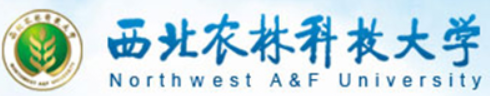 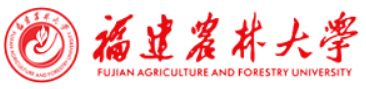 CALL FOR PAPERSInternational Conference on Resource Economics and Rural DevelopmentNovember 5-8, 2019(The specific date will be determined in the next round of notice)Sponsored by: College of Economics & Management, Northwest A&F University;College of Economics, Fujian Agriculture and Forestry University; Sixth Industrial Development Institute, Northwest A&F University;The Collective Forestry Reform and Development Research Center of New Types of Think Tanks with Universities in Fujian Province. Jointly Organized with: Forest Policy and Economics (SSCI & SCI) BACKGROUND: To build a well-off society, China has been undertaking ecological civilization and rural revitalization, among other things. To advance ecological civilization and rural revitalization, it is very important and urgently needed to share the latest research findings and perspectives on the relevant policy, program, and practice. Therefore, an international conference will be held during November 5-8, 2019 under the theme of Resource Economics and Rural Development. The event will be hosted by the College of Economics and Management, Northwest A&F University (China), in cooperation with the international journal of Forest Policy and Economics. The conference topics include but are not limited to: Natural resource economics and managementImpact evaluation of ecological restoration programsValuation of ecosystem servicesPayments for ecosystem services Green technology innovation, adoption, and utilizationEnvironmental economics and policyWater resource management and economic analysisDetection and drivers of land use and land cover changeBuilt-up land expansion on rural ecological environment changeLand tenure reform and rural governanceTimer and non-timer forest products: production and market analysisGrassland degradation and developmentCase study on ecotourism and green developmentCircular economy and agriculture/forestryABSTRACT AND PAPER SUBMISSIONS: Domestic and international scholars are invited to submit abstracts in English (>250 words) to submission2019@126.com by April 30, 2019. Abstract acceptance will be announced by June 1, with a request for full manuscript that shall be submitted by July 15. Papers, prepared in English, will be selected by the Organizing Committee for presentation at the Conference. The criteria for selecting papers include the relevance of the topic, the quality of the research design and analysis, and the satisfaction of English language. RESEARCH & WRITING TRAINING: To prepare high-quality papers for the Conference and possible follow-up production of a Special Issue in Forest Policy and Economics (FPE) a training workshop on research methodology and manuscript writing that will be conducted by the journal editor and other invited international experts during May 13-19, 2019. Authors of accepted abstracts will be invited to participate in the training workshop and encouraged to bring their manuscripts or working papers for comments and suggestions. In August, authors whose papers have been accepted for the Conference will be invited, again, to join a follow-up session to discuss how to revise and improve their manuscripts and working papers with international experts. It is hoped that a large number of quality papers will be submitted for presentation at the Conference by October 15, so that they can receive formal comments and suggestions from invited experts prior to the Conference, who will join the Conference as keynote speakers and panel discussants.PUBLICATION OPPORTUNITY: Upon the Conference’s conclusion, an editorial committee will be formed and two guest editors will be nominated. The guest editors will then propose a Special Issue (SI) to FPE. Once the SI proposal is approved, the guest editors will work with the editorial committee to select papers for consideration of publication in the SI. The selected papers will be subject to rigorous peer review. Based on the reviewers’ comments and suggestions and the journal’s criteria, the guest editors will make recommendations regarding whether or not any of the selected papers should be accepted for publication. The journal’s editor will make the final decision of acceptance. Conference participants should indicate at the time of submitting full papers if they would like their papers to be considered for publication in the SI. Acceptance to the Conference does not imply acceptance into the SI. Detailed information about the submission process and deadline will be provided once the editorial committee is formed and emailed to registered authors.CONFERENCE VENUE: Northwest A&F University campus, Yangling, Shaanxi, China ORGANIZE COMMITTEE: Prof. Laiwu Zhang, Six Industrial Development Institute, Northwest A&F University Prof. Minjuan Zhao, College of Economics and Management, Northwest A&F University Prof. Runsheng Yin, Michigan State University (MSU) Prof. Yongwu Dai, Fujian Agriculture and Forestry University Prof. Xianli Xia, College of Economics and Management, Northwest A&F University Prof. Jianzhou Yang, College of Economics, Fujian Agriculture and Forestry University Dr. Bangbang Zhang, College of Economics and Management, Northwest A&F University Dr. Baofeng Shi, College of Economics and Management, Northwest A&F University Training Time: May 13-19, 2019 Training Workshop Fee: Standard Fee:						RMB ￥4,800 Yuan Training workshop fee covers training materials, welcome reception, coffee breaks, lunches, a gala dinner during the workshop, and accommodation is included. Conference Time (tentative): November 5-8, 2019 Conference Registration: Early Bird Fee (by September 30, 2019):		RMB ￥1,200 Yuan (US$ 180) Standard Fee:						RMB ￥1,500 Yuan (US$ 230) Students:						RMB ￥1,000 Yuan (US$ 150) Conference Registration Fee can be waived if someone has joined the training workshop. Registration fee covers conference materials, welcome reception, coffee breaks, lunches, a gala dinner during the conference, and accommodation is not included. Contact Information: Please send the registration information to Email: bangbang.zhang@nwafu.edu.cn or submission2019@126.com before April 20, 2019.  For general enquiries about the event please contact Dr. Bangbang Zhang via submission2019@126.com or bangbang.zhang@nwafu.edu.cn.  The University and City: Northwest A&F University is a key national comprehensive university directly under the administration of the Ministry of Education of China. As one of the leading universities in China, Northwest A&F University is supported by Ministry of Education's "Double First Class University Project", "Project 985" and “Project 211”. The University is located in Yangling, Shaanxi Province. It is only 82 kilometres away from Xi'an and 70 kilometres away from Xi'an Xianyang International Airport. Many popular tourist attractions are around the city such as Famen Temple, Terra Cotta Army, Qianling Mausoleum, Taibai Mountain. Registration Form姓  名 (Name)性  别 (Sex)职务/职称 (Title)单  位 (Institution)通讯地址 (Address)邮政编码 (Postcode)电  话 (Telephone)邮  箱 (Email)其  他 (Other)